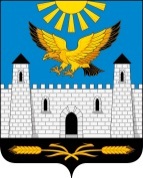                         ГIАЛГIАЙ                  	                                        РЕСПУБЛИКА                             РЕСПУБЛИКА                                                            ИНГУШЕТИЯГОРОДСКОЙ СОВЕТ ДЕПУТАТОВ МУНИЦИПАЛЬНОГО ОБРАЗОВАНИЯ ГОРОДСКОЙ ОКРУГ ГОРОД КАРАБУЛАКЭЛДАРХА ГIАЛА СОВЕТ        386231, РИ, г. Карабулак, ул. Джабагиева, 142, Здание городского Совета, тел.(ф):88734 44-48-47, e-mail: gorsovet-06@mail.ru                                                          РЕШЕНИЕ    №  9/3-4                                                                   "    07    "      октября         2021 г.
"Об утверждении Положения "О нормативных требованиях по формированию структуры аппарата органов местного самоуправления муниципального образования "Городской округ город Карабулак"Принимая во внимание поручение Руководителя Администрации Главы и Правительства Республики Ингушетия от 27.08.2021 № ДО-4410  о принятии нормативного акта, регулирующего порядок формирования структуры аппаратов органов местного самоуправления муниципального образования "Городской округ город Карабулак", информацию, представленную администрацией муниципального образования "Городской округ город Карабулак" по данному вопросу, городской Совет депутатов муниципального образования "Городской округ город Карабулак" решил:1. Принятие данного вопроса отложить до очередного заседания (очередной сессии) городского Совета депутатов муниципального образования "Городской округ город Карабулак". 2. Контроль за исполнением решения возложить на постоянную комиссию по бюджету, налогам, финансам и экономической политике, транспорту и связи.Председатель
городского Совета депутатовмуниципального образования "Городской округ город Карабулак"                                                    М.А. Мартазанов